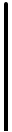 IČO odběratele: DIČ odběratele:       O B J E D N Á V K A 05421888 CZ05421888 Číslo objednávky: 2022-SMB-156 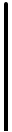 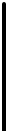 Strana:	1 z 1 Značka: Podklad: Přijatá objednávka: Adresa: MMN, a.s. 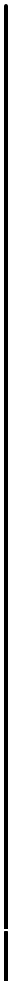 Metyšova 465 IČO dodavatel: 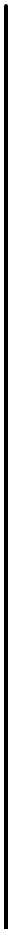 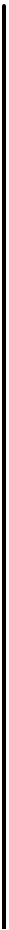 00507814 Jilemnice 
Česká republika je zapsána v OR u KS v Hradci Králové, spisová značka B 3506 datum zápisu: 09.10.2016	  Kč DIČ dodavatele: Adresa: CZ00507814 WWW stránky:	www.nemjil.cz fakturace@nemjil.cz Komerční banka a.s. Praha KOMBCZPPXXX Bankovní spojení:	115-3453310267/0100 
Specif. symbol: IČO koneč. odběratele: DIČ koneč. odběratele:	CZ05421888 Slaný - Želevčice 5 Slaný Česká republika Evidenční číslo: Zástupce dodavatele: Telefon: E-mail dodavatele: Datum objednávky:	22.04.2022 20747 Dodací adresa: MMN, a.s. Nemocnice Semily 3. května 421 Datum odeslání:	22.04.2022 Způsob úhrady:	Převodní příkaz Způsob dopravy: 513031 Semily Místo určení:	Semily Česká republika COP: Pol.	Materiál	Název materiálu	Cena / MJ	Množství	MJ 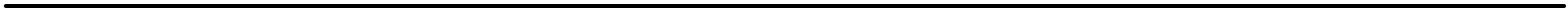 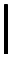 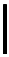 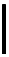 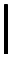 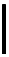 1	ks 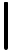 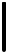 Poznámka :	barevné provedení: slonovinová  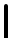 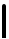 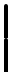 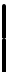 Dle minulé objednávky  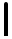 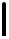 Vější rozměry (bez jídelní desky):50 x 51.5cm 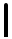 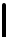 Rozměry jídelní desky (mezi hranami):  59 x 33.7 cm Výška stolku (horní desky):88.5cm 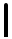 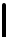 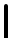 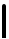 Výška jídelní desky (kolečka oprům. 7,5cm): 73 – 106 cm Max. zatížení jídelní desky (vestředu desky):9kg 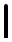 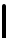 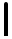 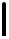 Kolečka: 7.5cm 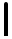 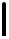 Hmotnost: 35kg 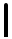 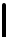 Objednávka celkem	53 814,00 CZK	0,000 kg 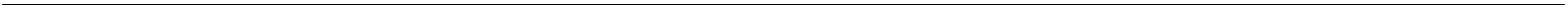 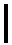 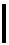 PROSÍME K VÝROBKŮM DODÁVAT ČESKÝ NÁVOD NA POUŽITÍ  A DOBU POUŽITELNOSTI 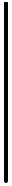 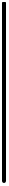 Doklad byl vystaven na ekonomickém informačním systému RIS-2000 (http://www.saul-is.cz) 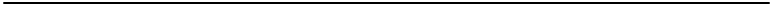 Vystavil: Telefon: E-mail: 